Only CASE wheel loaders will do for Imog waste management facilities CASE is Belgian waste management company Imog‘s wheel loader supplier of choice, meeting the high expectations of facilities that operate virtually round the clock in harsh conditions, and can’t afford down time.Turin, 18 October 2016Imog provides integrated waste management services to 11 municipalities across the Province of West Flanders, in Belgium. The company aims to contribute to the sustainable and socially responsible use of materials and energy by helping the communities it serves to minimise waste, recover raw materials and generate renewable energy. To provide this service, Imog operates two treatment facilities: Imog Moen where it processes waste for composting, deals with bottom ash, wood waste and landfill, and sorts bulky waste; and Imog Harelbeke for PMD waste (packaging made of plastic or metal, and drink cartons), paper and cardboard.   Waste management operations like Imog have high expectations of their equipment, as they typically work virtually round the clock, seven days a week, in very harsh conditions. Imog regularly renews its equipment to maximise its fleet’s productivity, and it has been a loyal CASE customer for the past 20 years. The most recent CASE additions to its fleet were five F Series wheel loaders purchased over the last two years. The three 821F and two 1021F units are at work in Imog’s two recycling facilities, loading trucks and handling a variety of materials, such as paper, PMD, wood, compost and plastics and loading them on the production lines. Jeroen De Craemere, Purchasing Manager and Project Engineer at Imog explains their consistent choice of CASE wheel loaders for their operations: “We need our wheel loaders to be very powerful, but with fuel consumption as low as possible. They also have to provide great visibility, as they work in a busy environment. CASE wheel loaders give us all this, and more. And our operators really appreciate the excellent comfort of these machines.” F Series wheel loaders bristle with features ideal for waste handling applications, from the Hi-eSCR technology and rear-mounted engine to the heavy-duty cooling cube. CASE’s HI-eSCR technology doesn’t require EGR or particulate filter, it only uses built-for-life-components, and it is maintenance free and fuel efficient. Very importantly, it has the advantage of safety near flammable materials such as wood chips, as the exhaust’s maximum temperature of 500 °C is 200°C lower than it would be with a DPF. This is particularly useful in facilities such as Imog’s, where the F Series wheel loaders are handling flammable materials such as paper, cardboard and wood. Another feature that is extremely valuable in waste handling applications is the CASE Heavy-duty Cooling option, which prevents clogging of the radiator. The F Series wheel loaders purchased by Imog have been specified and adapted for the specific conditions of Imog’s facilities, and feature radar and reversing camera for safe and easy manoeuvring in the busy sites, pressurised cab to protect the operators in the dusty conditions, protection for the front windscreen for safety.Another important reason for Imog’s loyalty for CASE is their dealer, Delvano NV for their know-how, aftersales service and the experience of their technicians. Over the years, they have built a close relationship, as Joachim Vanlerberghe, Delvano Sales Director, explains: “I believe that in order to provide good support to our customers, it is essential to know their business very well and to be in touch regularly, so that we can anticipate their needs and work with them to ensure their fleet always matches their requirements and works at its best. That’s why I keep in close personal contact with Imog’s operators and management team.” Note to the Editors: Delvano NV sells and supports the full line of CASE equipment in the provinces of South West Flanders and south East Flanders and Hainaut, and is a sub-dealer of CASE Dealer Key-Tec since 2012.Please visit our website to download text, high-resolution image files and videos related to this press release (jpg 300 dpi, CMYK): www.CASEcetools.com/press-kitFollow CASE on:CASE Construction Equipment sells and supports a full line of construction equipment around the world, including the No. 1 loader/backhoes, excavators, motor graders, wheel loaders, vibratory compaction rollers, crawler dozers, skid steers, compact track loaders and rough-terrain forklifts. Through CASE dealers, customers have access to a true professional partner with world-class equipment and aftermarket support, industry-leading warranties and flexible financing. More information is available at www.CASEce.com.CASE Construction Equipment is a brand of CNH Industrial N.V., a World leader in Capital Goods listed on the New York Stock Exchange (NYSE: CNHI) and on the Mercato Telematico Azionario of the Borsa Italiana (MI: CNHI). More information about CNH Industrial can be found online at www.cnhindustrial.com.For more information contact:Lynn Campbell (TLC pr for ALARCON & HARRIS)Tel: +44 (0) 1704 566354Email: lynn@tlcpr.co.uk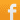 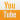 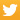 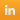 